Уважаемый Шолбан Валерьевич!	В связи с чрезвычайной обстановкой сложившейся на территории Приморского края Дальневосточного федерального округа, по поручению полномочного представителя Президента Российской Федерации в Сибирском федеральном округе С.И.Меняйло (исх. А55-4842АФ от 5 сентября 2016 г.) принято решение о формировании и отправке гуманитарной помощи населению, пострадавшему в результате стихийного явления, из субъектов Сибирского федерального округа в соответствии с прилагаемой номенклатурой материальных средств, необходимых для ликвидации последствий чрезвычайной ситуации.	В связи с вышеуказанным, прошу Вас рассмотреть возможность оказания гуманитарной помощи пострадавшему населению Приморского края.	На Ваше решение. 	Приложения: 1- Обращение заместителя ППП РФ А.Филичева, на 1 листе;			    2- номенклатура материальных средств, на 1 листе;			    3- реквизиты расчетного счета.С уважением,Начальник Главногоуправлениягенерал – майор внутренней службы                                         А.А. Назаров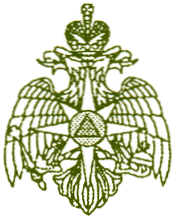 МЧС РОССИИГЛАВНОЕ УПРАВЛЕНИЕМИНИСТЕРСТВА РОССИЙСКОЙ ФЕДЕРАЦИИПО ДЕЛАМ ГРАЖДАНСКОЙ ОБОРОНЫ,ЧРЕЗВЫЧАЙНЫМ СИТУАЦИЯМ И ЛИКВИДАЦИИ ПОСЛЕДСТВИЙ СТИХИЙНЫХ БЕДСТВИЙПО РЕСПУБЛИКЕ ТЫВА(Главное управление МЧС Россиипо Республике Тыва)ул. Складская, 1Б, г.Кызыл, 667007факс (394-22) 2-64-44тел. (394-22) 2-64-56E-mail:gu_mchs_rt@mail.ru__________ № __________Временно исполняющемуобязанности ГлавыРеспублики ТываШ.В. Кара-оолПолучательПолучательПолное наименование организации: Главное управление МЧС России по Приморскому краюИндекс, почтовый адрес: (индекс,край, город, улица, дом). 690091 Приморский край
г. Владивосток, ул. Суханова 3Банковские реквизиты:л/сч 03201782870 в УФК по Приморскому краюБанк: Дальневосточное ГУ Банка России г. Владивосток, рас/счет 40105810100000010002БИК  040507001, ИНН 2536150266, КПП 253601001, ОГРН: 1042503038467 дата регистрации 21.11.2004
ОКПО: 08928960, ОКТМО 05701000, ОКОПФ: 72, ОКФС: 12
ОКВЭД: 75.25.1БИК  040507001, ИНН 2536150266, КПП 253601001, ОГРН: 1042503038467 дата регистрации 21.11.2004
ОКПО: 08928960, ОКТМО 05701000, ОКОПФ: 72, ОКФС: 12
ОКВЭД: 75.25.1БИК  040507001, ИНН 2536150266, КПП 253601001, ОГРН: 1042503038467 дата регистрации 21.11.2004
ОКПО: 08928960, ОКТМО 05701000, ОКОПФ: 72, ОКФС: 12
ОКВЭД: 75.25.1